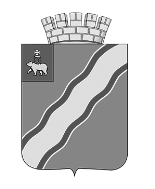 АДМИНИСТРАЦИЯКРАСНОКАМСКОГО ГОРОДСКОГО ОКРУГАПОСТАНОВЛЕНИЕ31.05.2022                                                                                                             № 453-пО создании координационного совета по развитию малого и среднего предпринимательства Краснокамского городского округаВ соответствии со статьей 16 Федерального закона от 06 октября 2003 г. № 131-ФЗ «Об общих принципах организации органов местного самоуправления в Российской Федерации», статьей 11 Федерального закона от 24 июля 2007 г. № 209-ФЗ «О развитии малого и среднего предпринимательства в Российской Федерации», статьями 13, 54 Устава Краснокамского городского округа, в целях содействия развитию малого и среднего предпринимательства на территории Краснокамского городского округа администрация Краснокамского городского округаПОСТАНОВЛЯЕТ:1. Создать координационный совет по развитию малого и среднего предпринимательства.2. Утвердить прилагаемые:2.1. Положение о координационном совете по развитию малого и среднего предпринимательства;2.2. Состав координационного совета по развитию малого и среднего предпринимательства.3. Постановление подлежит опубликованию в специальном выпуске «Официальные материалы органов местного самоуправления Краснокамского городского округа» газеты «Краснокамская звезда» и на официальном сайте Краснокамского городского округа http://krasnokamsk.ru.4. Контроль за исполнением постановления возложить на первого заместителя главы Краснокамского городского округа по экономическому развитию и управлению муниципальным имуществом А.В. Максимчука.Глава городского округа – глава администрации Краснокамского городского округа                                                         И.Я. БыкаризИ.И. Куличков4 48 90УТВЕРЖДЕНОпостановлением администрацииКраснокамского городского округаот 31.05.2022 № 453-пПОЛОЖЕНИЕо координационном совете по развитию малого и среднего предпринимательстваI. ОБЩИЕ ПОЛОЖЕНИЯ1.1. Настоящее Положение о координационном совете по развитию малого и среднего предпринимательства (далее - Положение) разработано в соответствии со статьей 16 Федерального закона от 6 октября 2003 г. № 131-ФЗ «Об общих принципах организации органов местного самоуправления в Российской Федерации», статьей 11 Федерального закона от 24 июля 2007 г. № 209-ФЗ «О развитии малого и среднего предпринимательства в Российской Федерации», статьями 13, 54 Устава Краснокамского городского округа и определяет задачи, цели, функции, состав и организацию деятельности координационного совета по развитию малого и среднего предпринимательства (далее - совет).1.2. Совет в свой работе руководствуется Конституцией Российской Федерации, федеральными законами и иными нормативными правовыми актами Российской Федерации, Пермского края, Уставом Краснокамского городского округа, муниципальными нормативными правовыми актами Краснокамского городского округа и настоящим Положением.II. ЦЕЛИ СОЗДАНИЯ СОВЕТА2.1. Привлечение субъектов малого и среднего предпринимательства к выработке и реализации государственной политики в области развития малого и среднего предпринимательства, участию в формировании и осуществлении муниципальных программ развития субъектов малого и среднего предпринимательства с учетом национальных и местных социально-экономических, экологических, культурных и других особенностей.2.2. Выдвижение и поддержка инициатив, имеющих общественное значение и направленных на реализацию государственной политики в области развития малого и среднего предпринимательства в Краснокамском городском округе.2.3. Выработка рекомендаций органам местного самоуправления Краснокамского городского округа по вопросам:- определения приоритетов в области развития малого и среднего предпринимательства на территории Краснокамского городского округа;- формирования инфраструктуры поддержки субъектов малого и среднего предпринимательства на территории Краснокамского городского округа и обеспечения ее деятельности;- эффективности применения мер по развитию малого и среднего предпринимательства на территории Краснокамского городского округа.2.4. Проведение общественной экспертизы проектов муниципальных правовых актов, регулирующих развитие малого и среднего предпринимательства.2.5. Привлечение граждан, общественных объединений и представителей средств массовой информации к обсуждению вопросов, касающихся реализации права граждан на предпринимательскую деятельность, и выработка рекомендаций по данному вопросу.III. ФУНКЦИИ СОВЕТАДля реализации целей создания, указанных в разделе II настоящего положения, совет в пределах своей компетенции выполняет следующие функции:3.1. Разрабатывает предложения по реализации и совершенствованию муниципальной, региональной и государственной политики в области развития малого и среднего предпринимательства Краснокамского городского округа;3.2. Осуществляет анализ проблем развития малого и среднего предпринимательства и разрабатывает предложения по совершенствованию нормативных правовых актов Краснокамского городского округа по вопросам малого и среднего предпринимательства;3.3. Участвует в разработке и оказывает содействие в реализации муниципальной программы развития малого и среднего предпринимательства в Краснокамского городского округа;3.4. Изучает, обобщает и распространяет положительный опыт деятельности субъектов Российской Федерации, муниципальных образований в области развития субъектов малого и среднего предпринимательства;3.5. Привлекает субъекты малого и среднего предпринимательства, их объединения, союзы и ассоциации, иные некоммерческие организации, выражающие интересы субъектов малого и среднего предпринимательства, к участию в формировании и реализации государственной политики в области развития малого и среднего предпринимательства;3.6. Разрабатывает предложения, направленные на устранение административных барьеров при развитии предпринимательства Краснокамского городского округа;3.7. Разрабатывает предложения по созданию и совершенствованию инфраструктуры поддержки и развития малого и среднего предпринимательства в Краснокамского городского округа;3.8. Рассматривает вопросы по оценке регулирующего воздействия проектов муниципальных нормативных правовых актов, экспертизе и оценке фактического воздействия действующих муниципальных нормативных правовых актов;3.9. Избирает из своего состава экспертную группу для рассмотрения проектов муниципальных нормативных правовых актов, регулирующих развитие малого и среднего предпринимательства, и подготовки заключений о проведении общественной экспертизы указанных проектов.IV. ПОЛНОМОЧИЯ СОВЕТАДля осуществления своей деятельности совет имеет право:4.1. Запрашивать и получать в установленном законодательством порядке у органов местного самоуправления, органов исполнительной власти, иных организаций и должностных лиц, выражающих интересы субъектов малого и среднего предпринимательства, необходимую информацию по вопросам, относящимся к компетенции совета, в том числе документы и материалы о результатах рассмотрения писем, обращений субъектов малого и среднего предпринимательства по вопросам осуществления предпринимательской деятельности на территории Краснокамского городского округа;4.2. Направлять предложения и рекомендации совета в соответствующие органы местного самоуправления, осуществляющие полномочия в области развития малого и среднего предпринимательства, с целью выработки согласованных решений по проблемам развития малого и среднего предпринимательства в Краснокамского городского округа;4.3. Приглашать на заседания совета для решения рассматриваемых вопросов представителей органов государственной власти, органов местного самоуправления, общественных объединений, предпринимательского сообщества, не входящих в состав совета;4.4. Формировать по основным вопросам своей деятельности, постоянно действующие комиссии, экспертные и иные временные рабочие группы из числа членов совета, а также, в случае необходимости, привлекать к работе в них экспертов и специалистов, не входящих в состав совета;4.5. Принимать решения, имеющие рекомендательный характер, по вопросам, относящимся к компетенции совета;4.6. Участвовать в работе конференций, совещаний, круглых столов, семинаров по вопросам, относящимся к компетенции совета;4.7. Принимать участие в передаче прав владения и (или) пользования муниципальным имуществом при оказании имущественной поддержки субъектам малого и среднего предпринимательства и организациям, образующим инфраструктуру поддержки субъектов малого и среднего предпринимательства;4.8. Осуществлять иные полномочия по вопросам, относящимся к компетенции совета, в соответствии с действующим законодательством.V. ОРГАНИЗАЦИЯ ДЕЯТЕЛЬНОСТИ СОВЕТА5.1. В состав совета входят председатель совета, заместитель председателя совета, секретарь совета, члены совета.5.2. Работой совета руководит председатель совета, а в период его отсутствия - заместитель председателя совета. В случае отсутствия председателя и заместителя председателя совета заседание ведет член совета, избранный из состава присутствующих на заседании членов совета.5.3. Заседания совета проводятся в соответствии с планом работы и (или) по мере поступления предложений, но не реже 1 раза в квартал.В случае необходимости может быть назначено внеочередное заседание совета, а также возможно проведение заочного (опросного) голосования.5.4. Повестка заседания совета формируется и направляется членам совета не позднее чем за пять календарных дней до дня заседания путем рассылки на электронные адреса членов совета.5.5. Члены совета обязаны лично участвовать в заседаниях совета и не вправе делегировать свои полномочия другим лицам.Совет принимает решения при наличии кворума, который составляет не менее половины членов совета.5.6. Решения совета, в том числе принятые путем заочного (опросного) голосования, принимаются простым большинством голосов присутствующих (опрошенных) членов совета. В случае равенства голосов решающим является голос председателя совета.5.7. Решения совета оформляются протоколом, который в течение пяти рабочих дней направляется на утверждение председателю совета. После утверждения протокол размещается на официальном сайте Краснокамского городского округа.5.8. Итоги исполнения принятых решений рассматриваются на последующих заседаниях совета.5.9. Организационно-техническое обеспечение деятельности совета осуществляется управлением экономического развития администрации Краснокамского городского округа.УТВЕРЖДЕНпостановлением администрацииКраснокамского городского округаот 31.05.2022 № 453-пСОСТАВкоординационного совета по развитию малого и среднего предпринимательства Краснокамского городского округаБыкариз Игорь Яковлевич – глава городского округа - глава администрации Краснокамского городского округа, председатель координационного совета;Неганова Светлана Викторовна - директор ООО «Краснокамская фабрика деревянной игрушки», заместитель председателя координационного совета;Грицкевич Ирина Владимировна - консультант сектора промышленности, предпринимательства и торговли Управления экономического развития администрации Краснокамского городского округа, секретарь совета;Члены координационного совета:Куличков Илья Игоревич - начальник Управления экономического развития Краснокамского городского округа;Петров Равиль Рашитович - председатель Комитета земельных и имущественных отношений администрации Краснокамского городского округа;Дорохова Юлия Владимировна – заместитель начальника управления благоустройства, дорожной и транспортной инфраструктуры;Андросова Галия Возыховна - начальник отдела градостроительства и архитектуры администрации Краснокамского городского округа;Стародубцев Антон Сергеевич – глава крестьянского (фермерского) хозяйства;Игнатьева Наталья Александровна – индивидуальный предприниматель;Моор Виктория Владимировна – индивидуальный предприниматель;Пятунина Ольга Андреевна – индивидуальный предприниматель;Вагина Юлия Леонидовна - директор ООО «Импрессио-тур»;Бабенкова Юлия Александровна - индивидуальный предприниматель;Денисова Ольга Сергеевна - индивидуальный предприниматель;Теплова Анастасия Викторовна - индивидуальный предприниматель;Богданович Павел Александрович - индивидуальный предприниматель.